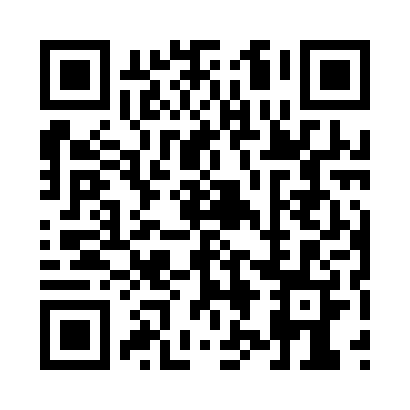 Prayer times for Stromness, Ontario, CanadaMon 1 Jul 2024 - Wed 31 Jul 2024High Latitude Method: Angle Based RulePrayer Calculation Method: Islamic Society of North AmericaAsar Calculation Method: HanafiPrayer times provided by https://www.salahtimes.comDateDayFajrSunriseDhuhrAsrMaghribIsha1Mon3:585:441:226:409:0110:472Tue3:585:441:226:409:0010:463Wed3:595:451:236:409:0010:464Thu4:005:451:236:409:0010:455Fri4:015:461:236:409:0010:446Sat4:025:471:236:408:5910:447Sun4:035:471:236:408:5910:438Mon4:045:481:236:398:5810:429Tue4:055:491:246:398:5810:4210Wed4:065:501:246:398:5710:4111Thu4:075:501:246:398:5710:4012Fri4:085:511:246:398:5610:3913Sat4:105:521:246:388:5610:3814Sun4:115:531:246:388:5510:3715Mon4:125:541:246:388:5510:3616Tue4:135:551:246:378:5410:3517Wed4:155:551:246:378:5310:3318Thu4:165:561:256:378:5210:3219Fri4:175:571:256:368:5210:3120Sat4:195:581:256:368:5110:3021Sun4:205:591:256:358:5010:2822Mon4:226:001:256:358:4910:2723Tue4:236:011:256:348:4810:2624Wed4:256:021:256:348:4710:2425Thu4:266:031:256:338:4610:2326Fri4:276:041:256:338:4510:2127Sat4:296:051:256:328:4410:2028Sun4:306:061:256:328:4310:1829Mon4:326:071:256:318:4210:1730Tue4:336:081:256:308:4110:1531Wed4:356:091:256:298:4010:13